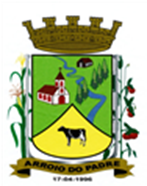 ESTADO DO RIO GRANDE DO SULMUNICÍPIO DE ARROIO DO PADREGABINETE DO PREFEITOÀ			Mensagem 51/2022.Câmara Municipal de VereadoresSenhora PresidenteSenhores VereadoresNeste momento em que mais uma vez me dirijo a esta Casa Legislativa os cumprimento e passo a expor justificativa quanto ao projeto de Lei 51/2022 que ora lhes encaminho.	Pretende o município em atendimento ao disposto na Lei Federal 9.503 de 23 de setembro de 1997, que institui o Código Brasileiro de Trânsito – CTB, regulamentar a questão do Trânsito no que concerne as competências municipais.O primeiro passo foi dado quando se fez constar na Lei Municipal nº 2.303, de 20 de outubro de 2021, que dispõe sobre as diretrizes orçamentárias para o presente exercício, autorizando o Município a celebrar também o convênio quanto aos serviços de fiscalização de trânsito. 	A ausência da autoridade municipal de trânsito pode ser apontada por órgãos de fiscalização e controle como irregular (omissão) e para que não venham a ocorrer transtornos quanto a questões com o envio a esta Câmara de Vereadores e o gestor ou próprio Município ser penalizado, pretendemos prosseguir com este processo em âmbito local.	Para que isto venha a ocorrer, ou seja; que a legislação esteja adequada, faz-se necessária também a alteração da denominação da Secretaria ao qual a Divisão de Trânsito está integrado. Por isso a competente Secretaria deverá passar a denominar-se: Secretaria de Obras, Infraestrutura, Saneamento e Trânsito, conforme requerido no projeto de lei em tela.	Nesta circunstância é importante ainda lembrar que o Ministério Público/RS, vem demandando o Município para que a situação seja resolvida.	Diante do exposto, certo de que o proposto vem atender o interesse público, despeço-me no aguardo de sua aprovação. Atenciosamente.Arroio do Padre, 22 de fevereiro de 2022_____________________Rui Carlos PeterPrefeito MunicipalÀ Sra.Jodele Vahl SchlesenerPresidente da Câmara Municipal de VereadoresArroio do Padre/RSESTADO DO RIO GRANDE DO SULMUNICÍPIO DE ARROIO DO PADREGABINETE DO PREFEITOPROJETO DE LEI Nº 51, DE 22 DE FEVEREIRO DE 2022.Altera a seção VI da Lei Municipal nº 1.934, de 15 de março de 2018, alterando a denominação de Secretaria e a Divisão de Trânsito.Art. 1° A presente lei altera a seção VI da Lei Municipal nº 1.934, de 15 de março de 2018.Art. 2° A seção VI da Lei Municipal nº 1.934, de 15 de março de 2018, que dispõe sobre a organização administrativa do Poder Executivo do município de Arroio do Padre passará a vigorar com a seguinte redação:Seção VIDa Secretaria de Obras, Infraestrutura, Saneamento e TrânsitoArt. 9º A Secretaria Municipal de Obras, Infraestrutura, Saneamento e Trânsito constitui-se dos departamentos a seguir relacionados:I – Obras Públicas;II – Coordenadoria de Habitação e Urbanismo;III – Divisão de Trânsito;IV – Saneamento e Serviços de Abastecimento de Água;Parágrafo Único: Os Conselhos Municipais, comissões e condições de seu funcionamento serão estabelecidos em leis especificas.Art. 3° Esta lei entra em vigor na data de sua publicação.            Arroio do Padre, 22 de fevereiro de 2022.Visto técnico:Loutar PriebSecretário de Administração, Planejamento, Finanças, Gestão e Tributos.                        Rui Carlos PeterPrefeito Municipal